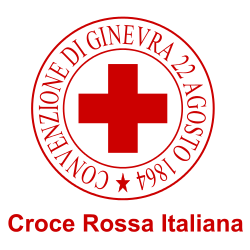 Курс ПЕРВОЙ ПОМОЩИ для детей начальной и средней школы Возраст детей:   9-10 и 12-13Цели:  повысить осведомленность детей (9-10 лет) о важности правильного вызова скорой помощи и навыков оказания первой помощи, обучение простым действиям, которые могут спасти жизнь. Также проводится обучение детей 12-13 лет основным реанимационным мероприятиям (BLS)  в соответствии с Международным Руководством Европейского совета по реанимации  2015. Проведение тренингаТренинг проводится в форме двух уроков, и длится: Для детей  9-10 лет  не более 4 часов : 2 часа теории + 2 часа лабораторной работы (можно разбить на 2 дня). Для детей  12-13 лет  не более 8 часов: 4 часа теории + 4 часа лабораторной работы (можно разбить на несколько дней).Курс включает в себя следующие элементы:https://www.youtube.com/watch?v=oIwB-Y6FUjY         Видео “История замысла”Игра на знакомствоИнтерактивный урок по теорииЛабораторная работа-применение знаний, полученных на теоретическом уроке Материал, необходимый для  теоретического урока: в основном этоСлайды в PowerPoint А во время  лабораторной работы необходимо иметь в наличии следующее:перчаткибутылки с водоймарлевые повязкибинтыпластырь……..Будет также использоваться «неправильный» материал, чтобы проверить, правильно ли дети поняли, какой средства следует использовать:вата;содовые перчатки;крем/мазь;губки…На первом занятии  рассматриваются мероприятия по оказанию помощи при ранах, ожогах, кровотечениях и несерьезных телесных повреждениях при участии (в практической части) специалистов по нанесению грима.На втором занятии проводится обучение основным реанимационным мероприятиям (BLS - Basic Life Support) и важности правильного вызова скорой помощи.